Творческая работа по теме: «Десять шагов к гражданскому обществу»Выполнил:учащийся 10 А класса МБОУ СОШ с УИОП № 80 Мазур Даниил Александрович Руководитель:Салова Ирина Аркадьевна, учитель истории и обществознания МБОУ СОШ с УИОП № 80  .МБОУ СОШ с УИОП № 80680009, Хабаровск, Свердлова, дом 28Телефоны (4212) 70-05-98, 70-26-56E-mail   khb_s80@edu.27.ruХабаровск2014          Я учусь в 10 классе, серьёзно увлекаюсь правом, являюсь победителем регионального  этапа Всероссийской олимпиады по праву, готовлюсь стать юристом.  Поэтому тема эссе вызвала у меня интерес и желание высказаться по данной теме.  В чём я вижу смысл данной темы? Для начала я уточню, что именно понимается под термином «гражданское общество». Это есть совокупность общественных неполитических отношений, противоположных государству, но в то же время не находящихся вне рамок государства как такового.  Фактически, это противовес власти со стороны народа. Для работы данной системы она должна отвечать некоторым критериям: - экономическая свобода граждан -  свобода владельцев средств производства, наличие элементов рыночной экономики, ограниченное вмешательство государства в рынок;- благополучие граждан – высокий уровень образования, гражданской и правовой культуры, преобладание среднего класса в обществе;-обеспечение прав и свобод граждан, а также их защита.Итак, какие же барьеры на пути к гражданскому обществу  я могу выделить?Барьер первый -  экономический. Честный рынок в нашей стране существует далеко не во всех сферах: еще остаются возможности для монополизации рынков. Например, из-за последних внешнеполитических событий резко начала дешеветь нефть, и во всем мире упали цены на бензин. Как ни парадоксально, к России это не относится – здесь цены продолжают расти, чтобы нефтедобывающие компании компенсировали свои убытки на внешнем рынке. При этом, если ситуация пойдет в обратную сторону – нефть подорожает – то бензин тоже начнет дорожать по причине роста себестоимости продукта. Этим случаем уже заинтересовалась Федеральная антимонопольная служба, возбудив дело в отношении четырех нефтяных компаний – ОАО «АНК «Башнефть», ОАО «НК «Роснефть», ОАО «НК «ЛУКОЙЛ» и ООО «ЛУКОЙЛ-Резерфнефтепродукт» - по подозрению в манипулировании на бирже. Считаю, что борьба государства с монополизмом должна быть более жёсткой, ведь  монополизм нарушает права граждан, ведёт к ухудшению их жизни.Барьер второй - правосознание  граждан  находится на низком уровне. Российский уровень правосознания оставляет желать лучшего. Об этом можно судить по опросу, проведенному  в 2009 году, организованным ВЦИОМ.[] На вопрос: «Как Вы считаете, с какого возраста наступает уголовная ответственность?» 46 % ответили что с 18 лет!  А на вопрос «Назовите, пожалуйста, права гражданина Российской Федерации, которые Вы знаете», лишь 0,9% знают, что  все равны перед законом и судом, только 1,1% указали на знание равенства независимо от пола, расы, национальности, в неприкосновенности жилища уверены лишь 1,7%. Это просто ужасающие цифры. Фактически, большая часть населения не знает не только свои обязанности, она не знает даже свои права. А между тем «безмолвные граждане – это идеальные подданные для авторитарного правителя и несчастье для демократии». (Р. Даль)   Многие россияне не интересуются не только политической обстановкой, от которой зависит их дальнейшая жизнь, но и даже своими правами и свободами. Об уровни правосознания можно судить вот  по этим совсем недавним исследованиям  ВЦИОМа от 17 февраля 2013 года, на вопрос о том, слышали ли они о законе, запрещающем открывать и иметь счета чиновникам за границей 29%, сказали «слышу впервые», 52% «что-то слышал, но подробностей не знаю». Это говорит об отсутствии заинтересованности в политической жизни страны, о низком уровне  правосознания. Хотя этот закон настолько сильно афишировали в прессе, в СМИ, в интернете, что действительно, не услышать его мог только ленивый. []Здесь,  как нельзя,  кстати вспоминаются слова О.Бальзака «Ничего так плохо мы не знаем, как то, что каждый должен знать, - закон».   К сожалению, пока что большая часть граждан пользуется своими политическими правами только одним способом – участием в выборах, часто даже не веря до конца в честность таковых.  Есть и другая причина  - тотальная правовая неграмотность по причине неуважения закона. Когда-то я услышал цитату, которая как нельзя точно передает суть проблемы: «Народ  хочет всего две вещи: чтобы в стране не было коррупции, и чтобы за недорого можно было   обойти любой закон».  Тогда как абсолютно все негативно воспринимают коррупцию в роли отрицательно действующего на них фактора, эти же люди будут не прочь незаконно поправить свое материальное положение. Законы,  зачастую, соблюдаются не из-за гражданского долга, а из-за боязни наказания. Поэтому защита прав человека  и  выполнение гражданином своих  обязанностей  перед государством –это два неразрывно связанных процесса. Барьер третий - Образование в России (в данный момент я, как школьник, говорю о среднем образовании) вызывает  некоторые мысли по поводу нарушения прав человека  на реализацию  права на образование. На  мой взгляд,  образование страдает большим уклоном в теорию . Это делает процесс самосовершенствования ученика утомительным, и он попросту теряет интерес. Большая часть знаний, получаемых в школе, никогда не используется в дальнейшем. В итоге выпускник отлично умеет решать биквадратные уравнения и неравенства, писать сочинения на несколько листов, а также многое другое…  но его профессия, возможно, не будет требовать ни одного из этих навыков. При этом ему придется учить все это, чтобы сдать ЕГЭ, и забыть после. Причем для сдачи  Единого государственного экзамена школьной программы недостаточно – нужно дополнительно заниматься с репетитором. А эти учебные часы могли  были быть потрачены на приобретение профессиональных знаний и навыков. Я не говорю о полном удалении из программы какого-то материала – я говорю о необходимости дать ученикам выбор между предметами, чтобы повысить эффективность подготовки узких специалистов. Я думаю, что  надо больше учитывать интересы учеников при определении содержания образовательного процесса, учебных  предметов  Барьер четвёртый - проблема среднего класса.  Как известно, большая доля среднего класса в обществе – залог стабильности государства и признак гражданского общества.  Вот как высказался Аристотель по этому поводу: «Государство, состоящее из средних людей, будет иметь и наилучший государственный строй… Они не стремятся к чужому добру, как бедняки, а прочие не посягают на то, что этим принадлежит, подобно тому как бедняки стремятся к имуществу богатых.» Доля среднего класса в России трудноопределима. Различные исследования показывают разительно отличающиеся друг от друга результаты (47,8 % (Forbes, 2012) – 7% (Институт современного развития, 2013)), но все они сходятся в одном: он определенно далек даже от 50%, не говоря уже о больших значениях. Для повышения доли среднего класса в обществе необходимо повышение доходов населения, для которого в свою очередь нужно развитие малого и среднего бизнеса, но для него нужны ресурсы и знания в области предпринимательства, которых у граждан нет. Остается одна надежда на образование и финансовую поддержку со стороны государства.Барьер пятый – коррупция.  Главная проблема - просто ужасающие масштабы коррупции, этот недуг поразил почти все ветви власти и государственные органы. Согласно исследованиям World Justice Project Россия занимает 71 место из 97 по уровню отсутствия коррупции с показателем 0,39. Это один из самых худших показателей. Фактически, 61% государственных органов коррумпирован![](рисунок №1 в приложении).  Согласно уже другому опросу – опросу ВЦИОМа – 45% респондентов говорят, что уровень коррупции повысился.[] Приведу высказывание  Ас-Самарканди: «Царь (Примеч. В нашем случае можно заменить на «чиновник»), который наполняет свою казну имуществом подданных, подобен тому, кто мажет крышу своего дома глиной, взятой из-под его фундамента». Невозможно лично обогатиться на имуществе граждан без каких-либо последствий для государственной жизни, ведь эти деньги могли пойти на строительство школ, больниц, других социально значимых объектов, однако в результате «львиная доля» этих денег  оседает в личной казне чиновников. «Взятка уничтожает преграды и сокращает расстояния, она делает сердце чиновника доступным для обывательских невзгод». (М.Е. Салтыков-Щедрин) К сожалению, данное явление, когда чиновники начинают работать только за взятку, с каждым годом мы видим все чаще; для этого достаточно взглянуть на статистику. «Средний размер полученной взятки увеличился почти в два раза, составив 145 тысяч рублей», — сказал министр внутренних дел России Владимир Колокольцев в марте 2014 года. Он также отметил, что количество выявленных фактов взяточничества за прошедший год возросло на 18%, а взяток в крупном и особо крупном размерах стало в 1,5 раза больше.  Считаю, что необходимо ужесточить  меры юридической ответственности за  взяточничество.Барьер шестой - качество законов.  Еще одним камнем преткновения на пути к гражданскому обществу и правовому государству   я считаю  низкое качество российских законов. Всем известно, что важнейшим признаком правового государства и необходимым условием появления гражданского общества является верховенство закона. Но этот признак, на мой взгляд, не может реализоваться в полной мере из-за низкого качества российских законов.  В результате даже профессиональные юристы не могут полностью освоить нормативно-правовую базу нашего государства в полной мере. Здесь вспоминается известный афоризм, который, к сожалению, стал былью: «Законодатели не перестают принимать законы даже тогда, когда их уже принято больше, чем мы в состоянии нарушить». Очень точно выразился великий ученый Поднебесной Лао-Цзы: «Когда множатся законы и указы, растут разбои и грабежи». И с этим трудно поспорить, а для того чтобы в этом убедиться, достаточно еще раз посмотреть на уровень коррупции и на уровень преступности в целом по нашей стране.  По моему мнению, не нужно стремиться к количеству законов, нужно стремиться к их качеству и реализации каждого его положения – это наиболее эффективная мера. Некоторые законы часто носят расплывчатый и неточный характер; чрезмерное использование бланкетных ссылок создает загруженность и неудобства; принцип «если закон не определен, закона нет» зачастую не принимается во внимание (формулировки типа «ответственность по законодательству РФ», предлагают нам самостоятельно пересмотреть всю нормативно-правовую базу РФ, чтобы понять мысль законодателя); часто они противоречат друг другу или даже не приняты (До сих пор нет ФКЗ о Конституционном Собрании, то есть фактически Конституция предусматривает, что проект Конституции выносится Конституционным Собранием,  но реализовать мы это не можем: за 20 лет не был принят соответствующий закон. Зато, например, был принят ФКЗ о Дисциплинарном Судебном присутствии, хотя такого ФКЗ не предусмотрено в Конституции.) . Юристам-то трудно с ними разобраться, а что уж говорить о других гражданах? Еще один негативный фактор – малоэффективное исполнение судебных решений,  низкий уровень защиты прав и свобод человека. Это можно подтвердить опросом, проведенным Fom.ru.[] На вопрос «Как вы считаете, такие люди, как вы, в большинстве случаев могут или не могут отстоять свои права?» 47% процентов сказали – нет! Целых 47%  74млн человек, то есть фактически половина населения не может  сначала отстоять свое право, о потом добиться его исполнения. Принцип для всех судей, который нам «завещал» ещё Цицерон: «Честный человек, садясь в судейское кресло забывает о личных пристрастиях », согласно исследованиям Fom.ru  практически отсутствует: «Суды коррумпированы. Без денег и не суйся», «судьи подкупные и продажные», – убеждены» - так считают около 39% россиян о судьях, а значит и о всей судебной системе.[] Далее хотелось бы изложить свой взгляд на способы преодоления этих препятствий.Развитие конкуренции  в сферах, где она еще не сложилась естественным путем: упрощение процедуры входа участников на рынки, контроль над сделками между компаниями,  находящимися в одной сфере рынка, сокращение прямого участия  государственных органов и органов местного самоуправления в хозяйственной деятельности, а также повышение информационной прозрачности о региональных рынках, потребностях в товарах и услугах в целях привлечения новых  предпринимателей.Государству необходимо доказать народу, что оно стабильно и обеспечивает выполняемость законов. Так как проблема в данном случае кроется не столько в государстве, сколько в людях, то все, что нужно делать власти – заслужить доверие большей части общества и суметь оправдывать его достаточно долгое время.  После этого проблема отпадет сама собой.Обязательно совершенствовать законодательство, а еще в большей мере - его исполнение.Продолжать антикоррупционную  политику, сделать деятельность должностных лиц максимально прозрачной, а наказания за нарушение антикоррупционного законодательства – максимально жесткими.Имеет смысл переработка механизма ЕГЭ, стимулирование учеников к выбору профессии еще в школьном возрасте, создания школами профильных классов. Немаловажно, чтобы ученики получили возможность выбирать, какие предметы им изучать, и в какой степени. Стоит совершенствовать школьный курс русского языка, так как результаты экзаменов доказали его неэффективность.Государство должно создавать условия для появления слоя предпринимателей, которые будут заинтересованы в развитии экономики страны. В этом поможет, например, льготное кредитование на развитие бизнеса, налоговые льготы малым предпринимателям, установление налоговых каникул. Чем быстрее будет развиваться малое предпринимательство в России, - тем быстрее сформируется устойчивый средний класс, который будет составлять основу гражданского общества.Таким образом, наше  государство, я думаю, сделало немало шагов на пути  развития гражданского общества, но ещё немало предстоит   пройти. Главное не стоять на месте, а шаг за шагом, решать  задачи , направленные на защиту и обеспечение  прав человека.ПриложениеРисунок № 1 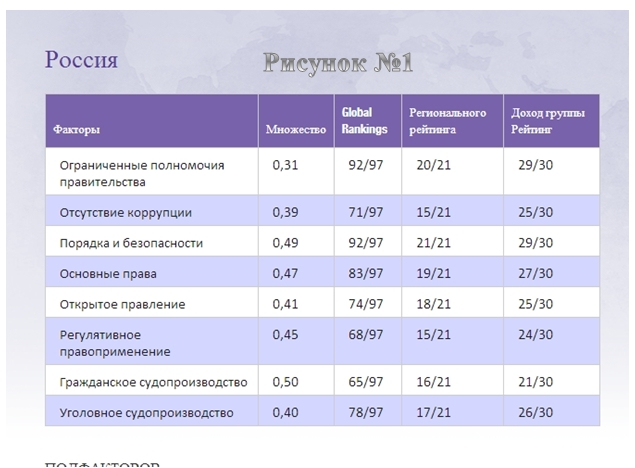 